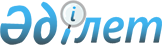 О консолидации бюджета здравоохранения области
					
			Утративший силу
			
			
		
					Постановление акимата Акмолинской области от 30 декабря 2004 года N а-1/317. Зарегистрировано Департаментом юстиции Акмолинской области 10 января 2005 года N 2979. Утратило силу, кроме пунктов 2 и 5, постановлением акимата Акмолинской области от 22 апреля 2013 года № А-3/161      Сноска. Утратило силу, кроме пунктов 2 и 5, постановлением акимата Акмолинской области от 22.04.2013 № А-3/161.

      2. Принять в установленном порядке из коммунальной собственности районов (городов) в коммунальную собственность области государственные предприятия и государственные учреждения, как имущественные комплексы, c измененными наименованиями,  согласно  приложения 1.

      5. Утвердить уставы государственных предприятий, переданных в коммунальную собственность области, согласно приложения 2.

Приложение 1              

к постановлению акимата Акмолинской

области от 30.12. 2004 года N а-1/317    Сноска. В приложение 1 внесены изменения - постановлением акимата Акмолинской области от 24 января 2005 года N А-1/22; постановлением акимата Акмолинской области от 30 мая 2005 года N А-5/177 Перечень

объектов здравоохранения районов и городов,

переданных в коммунальную собственность области.      1. Аккольский район:      Государственное учреждение "Аккольская центральная районная больница" департамента здравоохранения Акмолинской области;

      Государственное учреждение "Гусарская семейная врачебная амбулатория" департамента здравоохранения Акмолинской области;

      Государственное учреждение "Искровская семейная врачебная амбулатория" департамента здравоохранения Акмолинской области;

      Государственное учреждение "Наумовская семейная врачебная амбулатория" департамента здравоохранения Акмолинской области;

      Государственное учреждение "Новорыбинская семейная врачебная амбулатория" департамента здравоохранения Акмолинской области;

      Государственное учреждение "Одесская семейная врачебная амбулатория" департамента здравоохранения Акмолинской области;

      Государственное учреждение "Трудовская семейная врачебная амбулатория" департамента здравоохранения Акмолинской области;

      Государственное учреждение "Урюпинская семейная врачебная амбулатория" департамента здравоохранения Акмолинской области;      2. Аршалынский район:      Государственное учреждение "Аршалынская центральная районная больница" департамента здравоохранения Акмолинской области;

      Государственное учреждение "Ново-Владимирская сельская участковая больница" департамента здравоохранения Акмолинской области;

      Государственное учреждение "Аршалынская семейная врачебная амбулатория" департамента здравоохранения Акмолинской области;

      Государственное учреждение "Ижевская семейная врачебная амбулатория" департамента здравоохранения Акмолинской области;

      Государственное учреждение "Константиновская семейная врачебная амбулатория" департамента здравоохранения Акмолинской области;

      Государственное учреждение "Михайловская семейная врачебная амбулатория" департамента здравоохранения Акмолинской области;

      Государственное учреждение "Ново-Александровская семейная врачебная амбулатория" департамента здравоохранения Акмолинской области;

      Государственное учреждение "Тургеневская семейная врачебная амбулатория" департамента здравоохранения Акмолинской области;       3. Астраханский район:      Государственное учреждение "Астраханская центральная районная больница" департамента здравоохранения Акмолинской области;

      Государственное учреждение "Жалтырская сельская участковая больница" департамента здравоохранения Акмолинской области;

      Государственное учреждение "Первомайская участковая больница"» департамента здравоохранения Акмолинской области;

      Государственное учреждение "Консультативно-диагностическая поликлиника" департамента здравоохранения Акмолинской области;

      Государственное учреждение "Астраханская семейная врачебная амбулатория" департамента здравоохранения Акмолинской области;

      Государственное учреждение "Джалтырская семейная врачебная амбулатория" департамента здравоохранения Акмолинской области;

      Государственное учреждение "Первомайская семейная врачебная амбулатория" департамента здравоохранения Акмолинской области;   

      Государственное учреждение "Староколутонская семейная врачебная амбулатория" департамента здравоохранения Акмолинской области;       4. Атбасарский район:      Государственное учреждение "Атбасарская центральная районная больница" департамента здравоохранения Акмолинской области;

      Государственное учреждение "Районная поликлиника"»департамента здравоохранения Акмолинской области;

      Государственное учреждение "Мариновская семейная врачебная амбулатория" департамента здравоохранения Акмолинской области;

      Государственное учреждение "Сочинская семейная врачебная амбулатория" департамента здравоохранения Акмолинской области;

      Государственное учреждение "Есенгельдинская семейная врачебная амбулатория" департамента здравоохранения Акмолинской области;

      Государственное учреждение "Станция скорой медицинской помощи" департамента здравоохранения Акмолинской области;

      Государственное учреждение "Атбасарский центр крови"» департамента здравоохранения Акмолинской области;      5. Буландинский район:      Государственное учреждение "Буландинская районная больница"» департамента здравоохранения Акмолинской области;

      Государственное учреждение "Буландинская районная поликлиника" департамента здравоохранения Акмолинской области;

      Государственное учреждение "Вознесенская семейная врачебная амбулатория" департамента здравоохранения Акмолинской области;

      Государственное учреждение "Ергольская семейная врачебная амбулатория" департамента здравоохранения Акмолинской области;

      Государственное учреждение "Журавлевская семейная врачебная амбулатория" департамента здравоохранения Акмолинской области;

      Государственное учреждение "Капитоновская семейная врачебная амбулатория" департамента здравоохранения Акмолинской области;

      Государственное учреждение "Никольская семейная врачебная амбулатория" департамента здравоохранения Акмолинской области;

      Государственное учреждение "Новобратская семейная врачебная амбулатория" департамента здравоохранения Акмолинской области;

      Государственное учреждение "Отрадненская семейная врачебная амбулатория" департамента здравоохранения Акмолинской области;

      Государственное учреждение "Станция скорой помощи Буландынского района" департамента здравоохранения Акмолинской области;      6. Егиндыкольский район:      Государственное учреждение "Егиндыкольская центральная районная больница"» департамента здравоохранения Акмолинской области;

      Государственное учреждение "Егиндыкольская семейная врачебная амбулатория" департамента здравоохранения Акмолинской области;      7. Енбекшильдерский район:      Государственное учреждение "Енбекшильдерская центральная районная больница"  департамента здравоохранения Акмолинской области;

      Государственное учреждение "Макинская сельская участковая больница" департамента здравоохранения Акмолинской области;      8. Ерейментауский район:      Государственное учреждение "Ерейментауская центральная районная больница"  департамента здравоохранения Акмолинской области;

      Государственное учреждение "Павловская сельская участковая больница" департамента здравоохранения Акмолинской области;

      Государственное учреждение "Селетинская сельская больница" департамента здравоохранения Акмолинской области;

      Государственное учреждение "Ерейментауская клинико-диагностическая поликлиника"  департамента здравоохранения Акмолинской области;

      Государственное учреждение "Благодатненская семейная врачебная амбулатория"  департамента здравоохранения Акмолинской области;

      Государственное учреждение "Звенигородская семейная врачебная амбулатория"  департамента здравоохранения Акмолинской области;

      Государственное учреждение "Новомарковская семейная врачебная амбулатория  департамента" здравоохранения Акмолинской области;

      Государственное учреждение "Тургайская семейная врачебная амбулатория" департамента здравоохранения Акмолинской области;

      Государственное учреждение "Улентинская семейная врачебная амбулатория" департамента здравоохранения Акмолинской области;

      Государственное учреждение "Станция скорой помощи"  департамента здравоохранения Акмолинской области;      9. Есильский район:      Государственное учреждение "Есильская центральная районная больница" департамента здравоохранения Акмолинской области;

      Государственное учреждение "Красногорская сельская больница" департамента здравоохранения Акмолинской области;

      Государственное учреждение "Двуреченская сельская участковая больница" департамента здравоохранения Акмолинской области;

      Государственное учреждение "Красивинская сельская участковая больница" департамента здравоохранения Акмолинской области;

      Государственное учреждение "Консультативно-диагностическая поликлиника" департамента здравоохранения Акмолинской области;

      Государственное учреждение "Есильская семейная врачебная амбулатория 1" департамента здравоохранения Акмолинской области;

      Государственное учреждение "Есильская семейная врачебная амбулатория 2" департамента здравоохранения Акмолинской области;

      Государственное учреждение "Дальнянская семейная врачебная амбулатория" департамента здравоохранения Акмолинской области;

      Государственное учреждение "Красногорская семейная врачебная амбулатория"  департамента здравоохранения Акмолинской области;

      Государственное учреждение "Маяковская семейная врачебная амбулатория" департамента здравоохранения Акмолинской области;    10. Жаксынский район:      Государственное учреждение "Жаксынская центральная районная больница" департамента здравоохранения Акмолинской области;

      Государственное учреждение "Кийминская сельская участковая больница" департамента здравоохранения Акмолинской области;

      Государственное учреждение "Ишимская семейная врачебная амбулатория" департамента здравоохранения Акмолинской области;

      Государственное учреждение "Кайрактинская семейная врачебная амбулатория"  департамента здравоохранения Акмолинской области;

      Государственное учреждение "Калмак-Кольская семейная врачебная амбулатория"  департамента здравоохранения Акмолинской области;    11. Жаркаинский район:      Государственное учреждение "Жаркаинская районная больница" департамента здравоохранения Акмолинской области;

      Государственное учреждение "Консультативно-диагностическая поликлиника" департамента здравоохранения Акмолинской области;

      Государственное учреждение "Державинская семейная врачебная амбулатория" департамента здравоохранения Акмолинской области;

      Государственное учреждение "Нахимовская семейная врачебная амбулатория" департамента здравоохранения Акмолинской области;

      Государственное учреждение "Пятигорская семейная врачебная амбулатория" департамента здравоохранения Акмолинской области;

      Государственное учреждение "Тасты-Талдинская семейная врачебная амбулатория"  департамента здравоохранения Акмолинской области;

      Государственное учреждение "Костычевская семейная врачебная амбулатория" департамента здравоохранения Акмолинской области;      12. Зерендинский район:    Государственное учреждение "Зерендинская центральная районная больница" департамента здравоохранения Акмолинской области;

      Государственное учреждение "Кусепская участковая больница" департамента здравоохранения Акмолинской области;

      Государственное учреждение "Чаглинская участковая больница" департамента здравоохранения Акмолинской области;

      Государственное учреждение "Аккульская "Семейная врачебная амбулатория" департамента здравоохранения Акмолинской области;

      Государственное учреждение "Бирлестыкская "Семейная врачебная амбулатория"  департамента здравоохранения Акмолинской области;

      Государственное учреждение "Викторовская "Семейная врачебная амбулатория"  департамента здравоохранения Акмолинской области;

      Государственное учреждение "Еленовская "Семейная врачебная амбулатория" департамента здравоохранения Акмолинской области;

      Государственное учреждение "Карабулакская "Семейная врачебная амбулатория"  департамента здравоохранения Акмолинской области;

      Государственное учреждение "Подлесненская "Семейная врачебная амбулатория"  департамента здравоохранения Акмолинской области;      13. Коргалжынский район:      Государственное учреждение "Коргалжынская центральная районная больница" департамента здравоохранения Акмолинской области;

      Государственное учреждение "Карашалгинская семейная врачебная амбулатория"  департамента здравоохранения Акмолинской области;

      Государственное учреждение "Кенбидаикская семейная врачебная амбулатория"  департамента здравоохранения Акмолинской области;

      Государственное учреждение "Сабундинская семейная врачебная амбулатория" департамента здравоохранения Акмолинской области      14. Сандыктауский район:      Государственное учреждение "Сандыктауская районная больница" департамента здравоохранения Акмолинской области;

      Государственное учреждение "Балкашинская семейная врачебная амбулатория" департамента здравоохранения Акмолинской области;

      Государственное учреждение "Богородская семейная врачебная амбулатория" департамента здравоохранения Акмолинской области;

      Государственное учреждение "Веселовская семейная врачебная амбулатория" департамента здравоохранения Акмолинской области;

      Государственное учреждение "Каменская семейная врачебная амбулатория" департамента здравоохранения Акмолинской области;

      Государственное учреждение "Лесная семейная врачебная амбулатория" департамента здравоохранения Акмолинской области;       15. Целиноградский район:      Государственное учреждение "Красноярская семейная врачебная амбулатория" департамента здравоохранения Акмолинской области;

      Государственное учреждение "Максимовская семейная врачебная амбулатория" департамента здравоохранения Акмолинской области;

      Государственное учреждение "Малиновская семейная врачебная амбулатория" департамента здравоохранения Акмолинской области;

      Государственное учреждение "Новоишимская семейная врачебная амбулатория" департамента здравоохранения Акмолинской области;

      Государственное учреждение "Семейная врачебная амбулатория ауыла Кабанбай батыра"  департамента здравоохранения Акмолинской области;

      Государственное учреждение "Софиевская семейная врачебная амбулатория" департамента здравоохранения Акмолинской области;

      Государственное учреждение "Воздвиженская семейная врачебная амбулатория"  департамента здравоохранения Акмолинской области;

      Государственное учреждение "Челкарская семейная врачебная амбулатория" департамента здравоохранения Акмолинской области;

      Государственное учреждение "Приозерная семейная врачебная амбулатория" департамента здравоохранения Акмолинской области;

      Государственное учреждение "Романовская семейная врачебная амбулатория" департамента здравоохранения Акмолинской области;       16. Шортандинский район:       Государственное учреждение "Шортандинская центральная районная больница" департамента здравоохранения Акмолинской области;

      Государственное учреждение "Шортандинская консультативно-диагностическая поликлиника" департамента здравоохранения Акмолинской области;

      Государственное учреждение "Андреевская семейная врачебная амбулатория" департамента здравоохранения Акмолинской области;

      Государственное учреждение "Бектауская семейная врачебная амбулатория" департамента здравоохранения Акмолинской области;

      Государственное учреждение "Дамсинская семейная врачебная амбулатория" департамента здравоохранения Акмолинской области;

      Государственное учреждение "Жолымбетская семейная врачебная амбулатория" департамента здравоохранения Акмолинской области;

      Государственное учреждение "Новокубанская семейная врачебная амбулатория" департамента здравоохранения Акмолинской области;

      Государственное учреждение "Петровская семейная врачебная амбулатория" департамента здравоохранения Акмолинской области;

      Государственное учреждение "Жолымбетская городская больница" департамента здравоохранения Акмолинской области;

      Государственное предприятие "Шортандинская центральная районная аптека 9" при управлении здравоохранения Акмолинской области;      17. Щучинский район:      Государственное учреждение "Щучинская центральная районная больница" департамента здравоохранения Акмолинской области;

      Государственное учреждение "Семейная врачебная амбулатория№1 "Бодрость" департамента здравоохранения Акмолинской области;

      Государственное учреждение "Семейная врачебная амбулатория 2 "Болашак" департамента здравоохранения Акмолинской области;

      Государственное учреждение "Семейная врачебная амбулатория 3 "Денсаулык" департамента здравоохранения Акмолинской области;

      Государственное учреждение "Боровская семейная врачебная амбулатория" департамента здравоохранения Акмолинской области;

      Государственное учреждение "Семейная врачебная амбулатория с. Веденовка" департамента здравоохранения Акмолинской области;

      Государственное учреждение "Cемейная врачебная амбулатория c. Дорофеевка" департамента здравоохранения Акмолинской области;

      Государственное учреждение "Зеленоборская семейная врачебная амбулатория" департамента здравоохранения Акмолинской области; 

      Государственное учреждение "Семейная врачебная амбулатория с. Златополье" департамента здравоохранения Акмолинской области;

      Государственное учреждение "Семейная врачебная амбулатория с. Катарколь" департамента здравоохранения Акмолинской области;

      Государственное учреждение "Семейная врачебная амбулатория с. Кенесары" департамента здравоохранения Акмолинской области;

      Государственное учреждение "Наурызбайская семейная врачебная амбулатория"  департамента здравоохранения Акмолинской области;

      Государственное учреждение "Семейная врачебная амбулатория с. Урумкай" департамента здравоохранения Акмолинской области;

      Государственное учреждение "Станция скорой и неотложной медицинской помощи"  департамента здравоохранения Акмолинской области;

      Государственное учреждение "Щучинский кожно-венерологический диспансер" департамента здравоохранения Акмолинской области;      18. г.Степногорск:      Государственное коммунальное казенное предприятие "Степногорская центральная городская больница" при управлении здравоохранения Акмолинской области;

      Государственное коммунальное казенное предприятие "Бестюбинская городская больница" при управлении здравоохранения Акмолинской области;

      Государственное коммунальное казенное предприятие "Шантюбинская городская больница" при управлении здравоохранения Акмолинской области;

      Государственное коммунальное казенное предприятие "Городская поликлиника" при управлении здравоохранения Акмолинской области;

      Государственное коммунальное казенное предприятие "Городская поликлиника п.Заводской" при управлении здравоохранения Акмолинской области;

      Государственное учреждение "Станция скорой помощи"  департамента здравоохранения Акмолинской области;

      Государственное учреждение "Центр крови"  департамента здравоохранения Акмолинской области;      19. г.Кокшетау:    Государственное коммунальное казенное предприятие "Кокшетауская городская больница" при управлении здравоохранения Акмолинской области;

      Государственное коммунальное казенное предприятие "Кокшетауская городская больница с поликлиникой 2" при управлении здравоохранения Акмолинской области;

      Государственное коммунальное казенное предприятие "Центр восстановительного лечения детей с поражением центральной нервной системы "Болашак" при управлении здравоохранения Акмолинской области;

      Государственное коммунальное казенное предприятие "Городская поликлиника" при управлении здравоохранения Акмолинской области;

      Государственное коммунальное казенное предприятие "Городская детская поликлиника"  при управлении здравоохранения Акмолинской области;

      Государственное коммунальное казенное предприятие "Городская женская консультация" при управлении здравоохранения Акмолинской области;

      Государственное коммунальное казенное предприятие "Семейная врачебная амбулатория№1 "Тлектес" при управлении здравоохранения Акмолинской области;

      Государственное коммунальное казенное предприятие "Семейная врачебная амбулатория 2 "Кокше" при управлении здравоохранения Акмолинской области;

      Государственное коммунальное казенное предприятие "Семейная врачебная амбулатория 3 "Максат" при управлении здравоохранения Акмолинской области;

      Государственное коммунальное казенное предприятие "Межбольничная аптека" при управлении здравоохранения Акмолинской области;

      Государственное учреждение "Станция скорой медицинской помощи" департамента здравоохранения Акмолинской области.

Приложение 2              

к постановлению акимата Акмолинской 

области от 30.12. 2004 года N а-1/317    Сноска. В приложение 2 внесены изменения - постановлением акимата Акмолинской области от 24 января 2005 года N А-1/22; постановлением акимата Акмолинской области от 30 мая 2005 года N А-5/177  

Перечень

государственных предприятий здравоохранения области      1. Государственное коммунальное казенное предприятие "Кокшетауская городская больница" при департаменте здравоохранения Акмолинской области;

      2. Государственное коммунальное казенное предприятие "Кокшетауская городская  больница с поликлиникой 2" при департаменте здравоохранения Акмолинской области;

      3. Государственное коммунальное казенное предприятие "Центр восстановительного лечения детей с поражением центральной нервной системы "Болашак" при департаменте здравоохранения Акмолинской области;

      4. Государственное коммунальное казенное предприятие "Городская поликлиника" при департаменте здравоохранения Акмолинской области;

      5. Государственное коммунальное казенное предприятие "Городская детская  поликлиника" при департаменте здравоохранения Акмолинской области;

      6. Государственное коммунальное казенное предприятие "Городская женская  консультация" при департаменте здравоохранения Акмолинской области;

      7. Государственное коммунальное казенное предприятие "Семейная врачебная амбулатория 1 "Тлектес" при департаменте здравоохранения Акмолинской области;

      8. Государственное коммунальное казенное предприятие "Семейная врачебная амбулатория 2 "Кокше" при департаменте здравоохранения Акмолинской области;

      9. Государственное коммунальное казенное предприятие "Семейная врачебная амбулатория 3 "Максат" при департаменте здравоохранения Акмолинской области;

      10. Государственное коммунальное казенное предприятие "Межбольничная аптека" при департаменте здравоохранения Акмолинской области;

      11. Государственное коммунальное казенное предприятие "Степногорская центральная городская больница" при департаменте здравоохранения Акмолинской области;

      12. Государственное коммунальное казенное предприятие "Бестюбинская городская больница" при департаменте здравоохранения Акмолинской области;

      13. Государственное коммунальное казенное предприятие "Шантюбинская городская больница" при департаменте здравоохранения Акмолинской области;

      14. Государственное коммунальное казенное предприятие "Городская поликлиника" при департаменте здравоохранения Акмолинской области;

      15. Государственное коммунальное казенное предприятие "Городская поликлиника п.Заводской" при департаменте здравоохранения Акмолинской области
					© 2012. РГП на ПХВ «Институт законодательства и правовой информации Республики Казахстан» Министерства юстиции Республики Казахстан
				